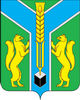 Контрольно-счетная палатамуниципального образования «Заларинский район»З АК Л Ю Ч Е Н И Е  № 14/50-зКонтрольно-счетной палаты МО «Заларинский район» на проектбюджета Ханжиновского муниципального образования на 2022 год и плановый период 2023 и 2024 годов23  декабря  2021 года                                                                                          п.ЗалариНастоящее заключение подготовлено мною, председателем   Контрольно-счетной палаты МО «Заларинский район»  Зотовой Т.В., на основании Положения о КСП, плана работы КСП на 2021 год, соглашения о передаче Контрольно-счётной палате полномочий по осуществлению внешнего муниципального финансового контроля, в рамках стандарта внешнего муниципального финансового контроля «Порядок осуществления КСП предварительного контроля  формирования проекта местного бюджета на очередной финансовый год и плановый период» (СВМФК-3).Общие положенияПроект бюджета Ханжиновского муниципального образования (далее – Ханжиновское  МО, поселение) представлен в Контрольно-счетную палату своевременно.Проект бюджета поселения  сформирован на 3 года:  на 2022 год и плановый период 2023 и 2024 годов. Перечень документов и материалов, представленных одновременно с проектом бюджета, в основном, соответствует требованиям ст. 184.2 Бюджетного кодекса РФ. Формирование основных параметров  бюджета поселения на 2022 год и плановый период 2023 и 2024 годов осуществлялось на основании ожидаемых параметров исполнения бюджета за текущий 2021 год, показателей прогноза социально-экономического развития муниципального образования  до 2024 года, основных направлений бюджетной и налоговой политики Ханжиновского МО. Кроме того, учтены изменения, внесенные в Бюджетный кодекс РФ и Налоговый кодекс.Анализ прогноза  социально-экономического развитияХанжиновского муниципального образования на 2022-2024 годыВ соответствии с требованиями ст.173 Бюджетного кодекса РФ, одновременно с проектом бюджета  представлены отдельные показатели прогноза социально-экономического развития поселения на 2022 – 2024 годы. В Ханжиновском муниципальном образовании разработана концепция социально-экономического развития  поселения, сформированы приоритеты социально-экономического развития до 2024 года.  Для расчета проекта бюджета поселения за основу приняты отдельные показатели развития экономики,  направленные в основном, на поддержание достигнутого уровня развития.Анализ отдельных показателей прогноза социально-экономического развития Ханжиновского муниципального образования на 2022-2024 годы показал:Выручка от реализации товаров (работ, услуг) составит на 2022-2023 годы в сумме 59,243 млн.руб. на уровне 2021 года и на 2024 год планируется 59,84 млн.руб. с незначительным увеличением по сравнению с 2021 годом на 1%.Среднесписочная  численность  работающих составит в 2022-2023 годах 235 человек и в 2024 году -  237 человек.Фонд оплаты труда составит в 2022-2023 годах 38,078 млн.руб. и в 2024 году – 38,46 млн.руб. (+1%).Согласно прогнозу, в муниципальном образовании в 2020 году зарегистрировано 3 индивидуальных предпринимателя, что на 10 предпринимателей меньше 2019 года.Анализ отдельных показателей прогноза социально-экономического развития   показал, что в уровне жизни населения Ханжиновского МО  в 2022 году, по сравнению с 2021 годом,  и в плановом периоде 2023-2024 годов, планируются не значительные изменения.Основные направления бюджетной и налоговой политики на 2022-2024 годыВ составе документов к  проекту бюджета  представлено Положение об основных направлениях бюджетной и налоговой политики Ханжиновского МО на 2022 год и плановый период 2023 и 2024 годов (далее – Основные направления) с соответствующим постановлением главы администрации.Основной целью бюджетной и налоговой политики поселения, является обеспечение сбалансированности  и устойчивости бюджетной системы муниципального образования.Проведение  работы по повышению качества бюджетного планирования, увеличению поступлений доходов в бюджет,  оптимизации расходов и распределение финансовых ресурсов на приоритетные направления.В ходе проведения анализа представленных направлений Контрольно-счетной палатой отмечено, что основные цели и задачи  бюджетной и налоговой политики поселения связаны с  направлениями бюджетной и налоговой политики Заларинского района на 2022 год и плановый период 2023 и 2024 годов.Основные параметры  бюджета Ханжиновского МО  на 2022 год и плановый период 2023 и 2024 годовтыс.рублейАнализ прогноза доходной части бюджета Ханжиновского МО на 2022 год и на плановый период 2023 и 2024 годовДоходы бюджета Ханжиновского МО на 2022 год предлагается утвердить в объеме 19 495,3 тыс.руб., это на 4 379,3 тыс.руб. или на 18% меньше ожидаемого исполнения  2021 года. На плановый период: в   2023 году в сумме 16 654,0 тыс.руб. с уменьшением на 15% к уровню 2022 года и в 2024 году  в сумме 16 848,2 тыс.руб. или на 1% больше  уровня 2023 года.Собственные доходы бюджета поселения запланированы на 2022 год в сумме 2441,2 тыс.руб., что на 4%  меньше   ожидаемого исполнения 2021 года. В 2022 году составят – 2 518,3 тыс.руб. или на 3% к уровню 2022 года  и в 2024 году объем собственных доходов планируется увеличить   до 2 639,7 тыс.руб. или на  5% больше уровня 2023 года.                                                                                                                                                                                                                                         В соответствии с действующим законодательством, все источники доходов бюджета поселения закреплены за соответствующими главными администраторами доходов, которые отражены в Приложении № 3 к решению о  проекте бюджета, и которые обязаны осуществлять контроль за правильностью исчисления налогов, полнотой и своевременностью их уплаты, принимают решения о взыскании пени и штрафов по ним.Налог на доходы физических лиц, прогноз поступления налога в бюджет в 2022 году составляет 400,0 тыс. руб. (+13%) к ожидаемым поступлениям 2021 года; в 2022 году 417,0 тыс. руб. (+4%) к прогнозируемым поступлениям 2022 года; в 2023 году 434,0 тыс. руб. (+4%) к прогнозируемым поступлениям 2023 года, расчет основан на данных по фонду оплаты труда и социальным  выплатам работникам предприятий, бюджетных учреждений  и денежного содержания муниципальным служащим.Налоги на товары (работы, услуги), реализуемые на территории Российской Федерации, прогноз поступлений по акцизам по подакцизным товарам (продукции), производимым на территории Российской Федерации план 2022 год составил 1 245,2 тыс. руб. (+5%) к ожидаемым поступлениям 2021 года, на 2023 год планируется в сумме 1 305,3 тыс. руб. (+5%) к ожидаемым поступлениям 2022 года, на 2024 год планируется в сумме 1 409,7 тыс. руб. (+8%) к ожидаемым поступлениям 2023 года.Указанные средства образуют дорожный фонд поселения и составляют   в 2022 году 51 % от объема собственных доходов бюджета поселения.Главным администратором данного вида доходов является Федеральное казначейство по Иркутской области, которое доводит информацию об объемах поступлений акцизов в бюджеты поселений. Налог на совокупный доход, единый сельскохозяйственный налог, запланирована 2021 год осуществлен на основании фактических поступлений 2020 года и прогнозных данных налогоплательщиков. Запланированная сумма на 2021 год составит 159 тыс.руб. или 100%  к ожидаемым поступлениям 2020 года, в 2022 году 159 тыс. руб.; в 2023 году 159 тыс. руб. Налоги на имущество:Прогноз поступлений по имущественным налогам на 2022-2024 годы осуществлен на основании фактических поступлений 2021 года и прогнозных данных ИФНС. - налог на  имущество физических лиц на 2022-2024 годы составит 100 тыс. руб. ежегодно или на уровне ожидаемых поступлений 2021 года;- земельный налог с организаций  и физических лиц на 2022-2024 годы составит 610,0 тыс.руб. ежегодно или 100%  к ожидаемым поступлениям 2021 года.Государственная пошлина на  2022-2024 годы   прогнозируется  в размере 5,0 тыс. руб. ежегодно или на уровне ожидаемых поступлений 2021 года. Доходы от использования имущества, прогноз поступлений доходов, получаемых в виде доходов от сдачи в аренду имущества, находящегося в оперативном управлении органов управления сельских поселений и созданных ими учреждений (за исключением имущества муниципальных бюджетных и автономных учреждений) на 2022-2024 годы составляет 11 тыс. руб. ежегодно или в 6 раз меньше уровня ожидаемых поступлений 2021 года.Безвозмездные поступленияБезвозмездные поступления из бюджетов других уровней на 2022 год составят 17 054,1 тыс.руб., что на 4 274,4 тыс.руб. или на 20% меньше  ожидаемых поступлений 2021 года. На плановый период запланировано на 2023 год в сумме 14 135,7 тыс.руб. (снижение на 17%) и на 2024 год в сумме 14 208,5 тыс.руб. с увеличением на 0,5% к уровню 2023 года.Удельный вес  безвозмездных поступлений в общем объеме доходов бюджета поселения в  2022 году составит 87%, а по ожидаемому исполнению 2021 года этот показатель составит - 89% от общего объема доходов бюджета поселения. Безвозмездные поступления:- дотация на выравнивание  бюджетной обеспеченности муниципальных образований из бюджета района составит в 2022 году – 14 159,7 тыс.руб. или снижение  на 3% к ожидаемому исполнению 2021 года, а в 2023 году – 11 742,9 тыс.руб. или снижение на 17% и в 2024 году – 11 810,7 тыс.руб. или с увеличением на 0,6%  к уровню 2023 года.- субвенция на осуществление первичного воинского учета  из федерального бюджета, в 2022 году  планируется в сумме 142,8 тыс.руб. или с ростом на 4% к ожидаемому исполнению 2021 года, на 2023 год – 147,7 тыс.руб., на 2024 год – 153,1 тыс.руб.  - субвенция на осуществление областного государственного полномочия по осуществлению перечня должностных лиц органов местного самоуправления, уполномоченных составлять протоколы об административных нарушениях, предусмотренных отдельными законами Иркутской области об административной ответственности планируется на 2022-2024 годы в сумме 0,7 тыс.руб. ежегодно.- субсидии на реализацию мероприятий перечня проектов народных инициатив планируется на 2022 год – 425,4 тыс.руб. с увеличение в 1,8 раза  к ожидаемому исполнению 2021 года и на 2023-2024 годы 400,0 тыс.руб. ежегодно.- осуществление полномочий в сфере водоснабжения и водоотведения планируется на 2022-2024 годы в сумме 47,3 тыс.руб. ежегодно на уровне 2021 года.- субсидия бюджетам сельских поселений на реализацию программ формирования современной городской среды планируется на 2022 год в сумме 481,5 тыс.руб. – субсидия на подготовку проектов межевания земельных участков на проведение кадастровых работ на 2022 год-1796,7 тыс.руб., на 2023 год-1797,1 тыс.руб. и на 2024 год- 1 796,7 тыс.руб.Проверкой установлено: все средства федерального, областного бюджета и бюджета МО «Заларинский район», которые на данный момент определены для муниципального образования в проекте областного и районного бюджета, отражены в доходной части  проекта бюджета. Расходы бюджета Ханжиновского муниципального образованияОсновные параметры бюджета Ханжиновского МО на 2022 годи на плановый период 2023 и 2024 годовРасходы бюджета поселения на 2022 год предлагается утвердить в объеме 19 617,4 тыс.руб., что меньше ожидаемого исполнения 2021 года на 4 934,79 тыс.руб.  или на 20%. На 2023 год запланированы в сумме 16 779,9 тыс.руб. с уменьшение расходов к уровню 2022 года на 15% и на 2024 год - в сумме 16 980,2 тыс.руб. или с увеличением на 1% к уровню 2023 года. Согласно требованиям ст.184.1  Бюджетного Кодекса РФ  утверждены  объемы условно утверждаемых расходов,  не распределенных  в расходной части бюджета в плановом периоде.  В представленном проекте бюджета района указанные расходы предлагается утвердить в объеме  на 2023 год -  359,7 тыс.руб. и на 2024 год – 729,1 тыс.руб. Проверка показала, что установленные Бюджетным Кодексом нормативы расчета условно утверждаемых расходов соблюдены. Анализ структуры расходов по разделам бюджетной классификации в 2022-2024 годах показал:Раздел 01 «Общегосударственные вопросы» в данном разделе отражены расходы на заработную плату с начислениями главе муниципального образования,  расходы на содержание администрации Ханжиновского муниципального образования. Объем резервного фонда прогнозируется в  сумме 1 тыс.руб. и используется на цели в соответствии с Положением о порядке расходования средств резервного фонда, утвержденным главой администрации.Общая сумма расходов по данному разделу на 2022 год планируется в размере 9720,2 тыс.руб. на 530,4 тыс.руб. или на 6% меньше ожидаемого исполнения 2021 года. В 2023 году в сумме 8 915,7 тыс.руб. с уменьшением на 8%, в 2024 году – 8 895,5 тыс.руб. на уровне 2023 года. Подраздел 0102 Расходы на содержание главы администрации поселения на 2022 год планируется в размере 1 039,5 тыс.руб., что  на 302,4 тыс.руб. меньше ожидаемого исполнения 2021 года, в 2022 году в сумме 779,6 тыс.руб. с уменьшением на 25%  к уровню 2022 года и в 2023 году в сумме 1 039,5 тыс.руб. с увеличением на33% по отношению к 2023 году.Подраздел 0104 Расходы на содержание администрации поселения на 2022 год в сумме 6 735,6 тыс.руб. с уменьшением на 964,4 тыс.руб. к ожидаемому исполнению 2021 года, на 2023 год – 6 182,4 тыс.руб.  с уменьшением  на 8% к уровню 2022 года и на 2024 год – 5 952,0 тыс.руб. с уменьшением на 4% к уровню 2023 года.По подразделу 0107 «Проведение выборов главы муниципального образования» предусмотрены расходы в сумме 10,0 тыс. руб. на 2022 год.По подразделу 0111 «Резервные фонды» предусмотрены расходы в резервный фонд в сумме 1,0 тыс. руб. ежегодно на 2022-2024 годы.По подразделу 0113 «Другие общегосударственные вопросы» предусмотрены расходы в сумме на определение перечня должностных лиц органов местного самоуправления, уполномоченных составлять протоколы об административных правонарушениях, предусмотренных отдельными законами Иркутской области об административной ответственности  предусмотрены расходы на 2022-2024 годы в сумме 0,7 тыс. руб. ежегодно и на другие общегосударственные вопросы на 2022 год 1 933,4 тыс.руб., на 2023 год -1952,7 тыс.руб. и на 2024 год – 1 902,3 тыс.руб., из них средства областного бюджета на подготовку проектов межевания земельных участков на проведение кадастровых работ на 2022 год – 1 797,1 тыс.руб., на 2023 год – 1796,7 тыс.руб. и на 2024 год – 1796,7 тыс.руб. Данные средства запланированы по МП «Подготовку проектов межевания земельных участков на проведение кадастровых работ».По подразделу 0203 «Национальная оборона» отражены расходы за счет средств федерального бюджета по  осуществлению первичного воинского учета на территориях, где отсутствуют военные комиссариаты. Расходы по данному подразделу отражены  на 2022 год в сумме 142,8 тыс.руб. или с ростом на 4% к ожидаемому исполнению 2021 года, на 2023 год – 147,8 тыс.руб. и  на 2024 год – 153,1 тыс.руб.  По разделу 03 «Национальная безопасность и правоохранительная деятельность» обозначены расходы на 2022-2023 годы в сумме 20,0 тыс.руб. и на 2024 год – 60,0 тыс.руб. Предусмотрены расходы  по трем муниципальным  программам: - «Противодействие коррупции» на 2022-2023 годы в сумме 5,0 тыс.руб. и на 2024 год – 50,0 тыс.руб.;- «Пожарная безопасность на территории муниципального образования» на 2022-2023 годы в сумме 10,0 тыс.руб. и на 2024 год – 50,0 тыс.руб.;-  «Комплексные меры по профилактике злоупотребления наркотическими средствами и психотропными веществами на территории муниципального образования» на 2022-2024 годы по 5,0 тыс.руб. ежегодно.Раздел 04 «Национальная экономика»По подразделу 04 «Общеэкономические вопросы» запланировано на осуществление отдельных государственных полномочий по регулированию тарифов ЖКХ  на 2022-2024 годы в сумме 47,3 тыс. руб. ежегодно на уровне ожидаемого исполнения  2021 года.  По подразделу 0409 «Дорожное хозяйство» предусмотрены расходы по МП «Комплексное развитие систем транспортной инфраструктуры МО на 2017-2032гг.» на 2022 год в сумме 1 245,2 тыс.руб., с уменьшением на 54,9 тыс.руб. по сравнению с  ожидаемым исполнением  2021 года, на 2023 год – 1 305,3 тыс.руб. (+5%) и на 2024 год – 1 409,7 тыс.руб. (+8%).  Данные расходы предусмотрены за счет доходов, поступающих от уплаты акцизов по подакцизным товарам.  Раздел 05 «Жилищно-коммунальное хозяйство»          По подразделу  0502 «Коммунальное хозяйство» запланированы расходы на мероприятия  области коммунального хозяйства на 2022 год в сумме  70,0 тыс.руб., на 2023 год – 100,0 тыс.руб. и 2024 год – 55,0 тыс.руб.По подразделу 0503 «Благоустройство» запланированы расходы:- на уличное освещение на 2022-2024 годы 153,0 тыс.руб., 153,0 тыс.руб. и 53,0 тыс.руб. соответственно;-  организация и содержание мест захоронения на 2022-2024 годы 1,0 тыс.руб., 5,0 тыс.руб. и 5,0 тыс.руб. соответственно;- прочие мероприятия по благоустройству поселения  на 2022 год в сумме  42,2 тыс.руб., на 2023 год – 90,9 тыс.руб. и на 2024 год - 491,3  тыс.руб.;- на реализацию программ формирования современной городской среды на 2022 год в сумме 487,3 тыс.руб.;-  на реализацию мероприятий перечня народных инициатив на 2022-2024 годы в сумме 438,2 тыс.руб., 412,0 тыс.руб. и 412,0 тыс.руб. соответственно. По разделу 08 «Культура» сумма расходов на поддержку и развитие домов культуры муниципального образования составит в 2022 году 7 070,1 тыс.руб. или  на 5 870,6 тыс.руб. меньше ожидаемого исполнения 2021 года, на 2023 год –5 042,6 тыс.руб. (-29%)  и в 2024 году – 4 889,2 тыс.руб., что на 3% меньше уровня 2023 года.  Раздел 10 «Другие вопросы в области социальной политики» - по подразделу 1001 «Пенсионное обеспечение» расходы по доплатам к пенсии муниципальным служащим составили на 2022-2024 годы в сумме 180,0 тыс.руб. ежегодно. Муниципальные программыВ расходной части бюджета поселения на 2022 год отражены расходы по 6 муниципальным  программам с общим объёмом финансирования 3 586,0 тыс.руб., что составляет 18% от общей суммы расходов бюджета.  В нарушение ст.184.2 Бюджетного кодекса РФ не представлены проекты  паспортов муниципальных программ  с изменениями ассигнований местного бюджета на 2022 год и на плановый период 2023 и 2024 годов.В нарушение п.2ст.179 Бюджетного кодекса РФ объем бюджетных ассигнований на финансовое обеспечение реализации муниципальных программ и  наименование муниципальных программ, предусмотренных решением «О бюджете Ханжиновского муниципального образования на 2022 год и на плановый период 2023 и 2024 годов»  не соответствуют, утвердившим программу нормативным правовым актам местной администрации муниципального образования.Источники внутреннего финансирования дефицита бюджетаПрогнозируемый объем дефицита бюджета  поселения на 2022 год  составит  122,1 тыс.руб., на 2023 год – 125,9 тыс.руб., на 2024 год – 132,0 тыс.руб. Источниками финансирования дефицита бюджета по всем трем годам планируется согласно требованиям ст. 96 Бюджетного кодекса РФ кредиты в  кредитных организациях. Верхний  предел  муниципального долга предлагается утвердить по состоянию на 1 января 2022 года в размере 252,7 тыс.руб., на 1 января 2023 года – 378,6 тыс.руб. и на 1 января 2024 года – в размере 510,6 тыс.руб.,  что  не противоречит требованиям ст. 107 Бюджетного кодекса РФ.Уполномоченным органом, осуществляющим внутренние заимствования, является администрация Ханжиновского муниципального образования.Анализ текстовой части  проекта решения о бюджете Правовая экспертиза текстовой части проекта решения Думы «О бюджете Ханжиновского муниципального образования  на 2022 год и плановый период  2023 и 2024 годов» показала:- требования статьи ст. 184.1 Бюджетного кодекса РФ и статьи 24 Положения о бюджетном процессе в Ханжиновском муниципальном образовании, утверждённым решением районной Думы от 13.09.2016 года № 112/2,   в основном исполнены в части отражения основных характеристик и иных показателей местного бюджета.Статьями 1-8 проекта решения о бюджете предусмотрены основные характеристики по доходам, расходам и дефициту местного бюджета на 2022 год и на плановый период 2023 и 2024 годов согласно приложениям №1-8.Статьёй 9  проекта решения бюджета утверждается объем бюджетных ассигнований дорожного фонда Ханжиновского муниципального образования на 2022 год в размере 1 245,2 тыс. рублей;на 2023 год в размере 1 305,3 тыс. рублей;на 2024 год в размере 1 409,7 тыс. рублей.Статьями 10-11 проекта решения о бюджете утверждается программа муниципальных внутренних заимствований и источники внутреннего финансирования дефицита местного бюджета на 2022 год и на плановый период 2023 и 2024 годов согласно приложениям № 9-12.Статьей 12 проекта решения о бюджете предусмотрен объём бюджетных ассигнований, направленных на исполнение публичных обязательств на 2022- 2024 годы  в сумме 180,0 тыс. рублей ежегодно.Статьей 13 проекта решения о бюджете предусмотрен создается резервный фонд  администрация Ханжиновского  муниципального образования на 2022- 2024 годы  в сумме 1 тыс. рублей.Статьей 15 проекта решения о бюджете утверждается верхний предел муниципального долга. Статьёй 17 проекта решения о бюджете установлены дополнительные основания для внесения изменений в сводную бюджетную роспись местного бюджета.Статьей 20 проекта решения о бюджете предусматривается предоставление бюджетным и автономным учреждениям поселения субсидий на финансовое обеспечение выполнения ими муниципального задания  по оказанию муниципальных услуг и на иные цели.Проект решения Думы «О бюджете Ханжиноского муниципального образования   на 2022 год и плановый период  2023 и 2024 годов» разработан в соответствии с  требованиями Бюджетного кодекса РФ.Выводы и предложенияЗаключение Контрольно-счётной палаты муниципального образования «Заларинский район» на проект решения Думы «О бюджете Ханжиновского муниципального образования на 2022 год и плановый период  2023 и 2024 годов» подготовлено в соответствии  с Бюджетным кодексом РФ, Положением о бюджетном процессе в Ханжиновском муниципальном образовании, утверждённым решением Думы от 13.09.2016 года № 112/2, Положением о Контрольно-счетной палате МО «Заларинский район».  Требования статей 184.1,184.2 Бюджетного кодекса РФ и Положения о бюджетном процессе в Ханжиновском муниципальном образовании, в основном исполнены в части отражения основных характеристик и иных показателей местного бюджета в проекте решения Думы о бюджете и предоставления документов и материалов одновременно с проектом решения о бюджете.Доходы бюджета Ханжиновского МО на 2022 год предлагается утвердить в объеме 19 495,3 тыс.руб., это на 4 379,3 тыс.руб. или на 18% меньше ожидаемого исполнения  2021 года. На плановый период: в   2023 году в сумме 16 654,0 тыс.руб. с уменьшением на 15% к уровню 2022 года и в 2024 году  в сумме 16 848,2 тыс.руб. или на 1% больше  уровня 2023 года.Собственные доходы бюджета поселения запланированы на 2022 год в сумме 2441,2 тыс.руб., что на 4%  меньше   ожидаемого исполнения 2021 года. В 2022 году составят – 2 518,3 тыс.руб. или на 3% к уровню 2022 года  и в 2024 году объем собственных доходов планируется увеличить   до 2 639,7 тыс.руб. или на  5% больше уровня 2023 года.                                                                                                                                                                                                                                         Безвозмездные поступления из бюджетов других уровней на 2022 год составят 17 054,1 тыс.руб., что на 4 274,4 тыс.руб. или на 20% меньше  ожидаемых поступлений 2021 года. На плановый период запланировано на 2023 год в сумме 14 135,7 тыс.руб. (снижение на 17%) и на 2024 год в сумме 14 208,5 тыс.руб. с увеличением на 0,5% к уровню 2023 года.Удельный вес  безвозмездных поступлений в общем объеме доходов бюджета поселения в  2022 году составит 87%, а по ожидаемому исполнению 2021 года этот показатель составит - 89% от общего объема доходов бюджета поселения. Проверкой установлено: все средства  областного и районного  бюджета, которые на данный момент определены для Ханжиновского муниципального образования в проекте областного и районного бюджета, отражены в доходной части  проекта бюджета.Размер дефицита бюджета поселения на 2022 год  составит  122,1 тыс.руб., на 2023 год – 125,9 тыс.руб., на 2024 год – 132,0 тыс.руб.Расходы бюджета поселения на 2022 год предлагается утвердить в объеме 19 617,4 тыс.руб., что меньше ожидаемого исполнения 2021 года на 4 934,79 тыс.руб.  или на 20%. На 2023 год запланированы в сумме 16 779,9 тыс.руб. с уменьшение расходов к уровню 2022 года на 15% и на 2024 год - в сумме 16 980,2 тыс.руб. или с увеличением на 1% к уровню 2023 года. Согласно требованиям ст.184.1  Бюджетного Кодекса РФ  утверждены  объемы условно утверждаемых расходов,  не распределенных  в расходной части бюджета в плановом периоде.  В представленном проекте бюджета района указанные расходы предлагается утвердить в объеме  на 2023 год -  359,7 тыс.руб. и на 2024 год – 729,1 тыс.руб.    Проверка показала, что установленные Бюджетным Кодексом нормативы расчета условно утверждаемых расходов соблюдены. В нарушение ст.184.2 Бюджетного кодекса РФ не представлены проекты  паспортов муниципальных программ  с изменениями ассигнований местного бюджета на 2022 год и на плановый период 2023 и 2024 годов.В нарушение п.2ст.179 Бюджетного кодекса РФ объем бюджетных ассигнований на финансовое обеспечение реализации муниципальных программ и  наименование муниципальных программ, предусмотренных решением «О бюджете Ханжиновского муниципального образования на 2022 год и на плановый период 2023 и 2024 годов»  не соответствуют, утвердившим программу нормативным правовым актам местной администрации муниципального образования.Необходимо учесть замечания, отмеченные в данном заключении.Представленный проект решения Думы «О бюджете Ханжиновского муниципального образования  на 2022 год и плановый период 2023 и 2024 годов»  в целом соответствует требованиям бюджетного законодательства Российской Федерации, Иркутской области и нормативно-правовых актов Ханжиновского муниципального образования и может быть рекомендован к принятию.Председатель  КСПМО «Заларинский район»                                                                        Т.В. ЗотоваОсновные параметры бюджета2021 годожидаемое2022 годТемп роста,%2023 годТемп роста,%2024 годТемп роста,%Доходы, в том числе:23 874,619 495,38216 654,08516 848,2101налоговые и неналоговые доходы2 546,12 441,2962 518,31032 639,7105безвозмездные перечисления21 328,517 054,18014 135,78314 208,5100,5Расходы24 552,1919 617,48016 779,98516 980,2101Дефицит677,59122,1-125,9103132,0105Основные параметры бюджета2021 год ожидаемое2022 годТемп роста, %2023 годТемп роста, %2024 годТемп роста, %Расходы24 552,1919 617,48016 779,98516 980,2101Условно утвержденные --359,7-729,1-Дефицит677,59122,1-125,9103132,0105Процент дефицита к доходам без учета безвозмездных поступлений, дополнительных нормативов отчислений5%5%1005%1005%100Резервный фонд-1-1110011100